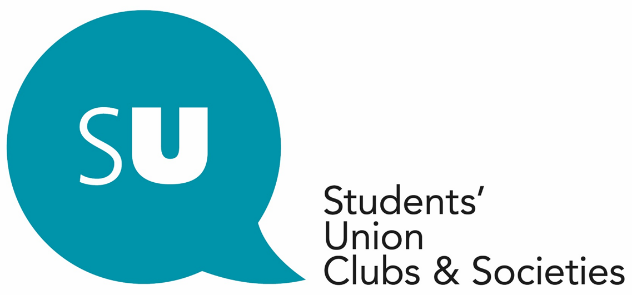 Clubs & Societies Risk Assessment FormPlease send completed forms to clubs@qub.ac.uk (sporting clubs),or societies@qub.ac.uk (societies).Details of Club / SocietyDetails of ActivityStep 1 – Identify potential hazardsStep 2 – Manage potential riskPlease tick to confirm that relevant insurance is in place for the proposed activity Step 3 – Declare that you are satisfied with the risk levels of the event / activity, and that all members of your Club/Society who are involved will undertake the control measures outlined above.To be completed by at least one Club/Society executive committee memberI am satisfied that the risk(s) identified are acceptable and that the control measures outlined above are adequate.I have read and understood the information contained in this risk assessment and I agree to adopt the control measures and precautions as stated above.I will ensure that all members of my Club/Society involved in this event / activity have read and understood this Risk Assessment.For office use only:Club or Society NameDate of Risk AssessmentYour name and role within the Club or SocietyDate of Event / ActivityEvent / activity being assessed, including:DateTimeVenueLocationAttendees expectedDescription of activity involvedIs this event / activity…YesNoEvent / activity being assessed, including:DateTimeVenueLocationAttendees expectedDescription of activity involvedOpen to the public at all?Event / activity being assessed, including:DateTimeVenueLocationAttendees expectedDescription of activity involvedTaking place on campus?Event / activity being assessed, including:DateTimeVenueLocationAttendees expectedDescription of activity involvedOpen to ticket-holders only?Event / activity being assessed, including:DateTimeVenueLocationAttendees expectedDescription of activity involvedA charitable fundraiser?How could people get hurt or become ill? Use this checklist and add other hazards specific unique to your event / activity if necessary. Consider all of the people who will be present, e.g. committee members, attendees, contractors, people with limited mobility, people with special requirements etc.Hazards Checklist – Put an X beside any that apply to your event / activityHazards Checklist – Put an X beside any that apply to your event / activityHazards Checklist – Put an X beside any that apply to your event / activityHazards Checklist – Put an X beside any that apply to your event / activityHazards Checklist – Put an X beside any that apply to your event / activityHazards Checklist – Put an X beside any that apply to your event / activityHazards Checklist – Put an X beside any that apply to your event / activityHazards Checklist – Put an X beside any that apply to your event / activityHazards Checklist – Put an X beside any that apply to your event / activityHazards Checklist – Put an X beside any that apply to your event / activityAccess and egressDiversity of languages / language barriersLifting equipmentProvocative or politically sensitive contentVehicle / boat / car handlingAlcohol consumptionElectricity (inc. portable appliances)Lighting equipmentRadiation / radioactive materialViolence and threatening behaviourAnimalsExhaustionLone workingSlipping, tripping, and fallingVulnerable individuals (e.g. pregnant people, people with disabilities)AsbestosFalling objectsLost individualsStorage (e.g. racks, shelves, cabinets)Water environment (e.g. surfing, watersports, swimming)Audience controlFireMachineryStressWeatherCompressed gas / cryogenicsFlammable materialsManual handlingSubstances hazardous to health (CoSHH)Confined spacesFood hygieneNoise exposureSunburnConstruction workHand toolsPhobiasTemperatureContact sports / physically intense activityHeights (inc. ladders, stages, scaffolding)Presence of children (anyone aged under 18)Time of activity (e.g. daytime, nighttime, antisocial hours)DehydrationHot liquids / water / oilsPressure systemsUnauthorised attendees ("gatecrashers")Display screen equipmentHot surfacesProtestersUnfamiliarity with the activityComplete the table below to outline what you will do to minimise the risks associated with the hazards ticked in Step 1. Make sure to discuss every hazard you ticked.Activity 
What are you doing?  Hazards What hazard(s) did you take in Step 1? Control MeasureHow are you going to minimise the risk associated with the hazard(s)?Severity and Likelihood ScoreSee guide below. For example, if the Severity is Minor and the Likelhood is Possible, the score is 4.Risk RatingSee guide below. For example, if you entered 4 for Severity and Likelihood, the Risk Rating is MediumAccountable/DateWho is accountable for the control measures, and what date will these be carried out?SeverityLikelihoodLikelihoodLikelihoodLikelihoodSeverityUnlikelyPossibleLikelyVery LikelyVery Minor1234Minor2468Significant36912Major481216Risk RatingRisk RatingScoreRisk Level1-2Low3-6Medium8-9High12-16Very HighName
Role within Club/SocietyQUB EmailDateI am satisfied that the below protocols have been adhered to in the completion of this risk assessment: Risk Assessment form completed Offsite Travel Form completed (if necessary) Mystery Tour Offsite Form completed (if necessary)Received by QUBSU Clubs and Societies Staff Member:DateReceived by QUBSU Clubs and Societies Staff Member:Assessment No.